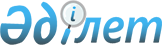 О присвоении наименований улицамРешение акима поселка Шиели Шиелийского района Кызылординской области от 19 июля 2018 года № 1244. Зарегистрировано Департаментом юстиции Кызылординской области 3 августа 2018 года № 6398
      В соответствии с подпунктом 4) статьи 14 Закона Республики Казахстан от 08 декабря 1993 года "Об административно - территориальном устройстве Республики Казахстан" и заключениям областной ономастической комиссии от 12 декабря 2015 года №4 и от 24 апреля 2015 года №1 аким поселка Шиели РЕШИЛ:
      Присвоить в поселке Шиели Шиелийского района:
      1) новой улице №1 вдоль улицы Аль-Фараби имя "Әділбек Тоқтыбаев";
      2) новой улице №4 в микрорайоне "Бәйтерек" имя "Мәді Молдыстамов";
      3) новой улице №11 в микрорайоне "Көкшоқы" имя "Акедил Сапарбеков";
      4) новой улице №1 в микрорайоне "Ақорда" имя "Қалдыбай Нұртазаев;
      5) новой улице №7 в микрорайоне "Көкшоқы" имя "Ерназар Сулейменов";
      6) новой улице №3 в микрорайоне "Бәйтерек" имя "Абубакир Айтенов";
      7) новой улице №2 в микрорайоне "Ақорда" имя "Ертай Есенгельдиев";
      8) новой улице №1 в микрорайоне "Шұғыла" имя "Калдыбай Бегманов";
      9) новой улице №2 в микрорайоне "Бәйтерек" имя "Қожас Қазанқап Жәрімбетұлы";
      10) новой улице №4 в микрорайоне "Бәйтерек" имя "Курмаш Татенов";
      11) новой улице №9 в микрорайоне "Көкшоқы" имя "Байтлес Жусупов";
      12) новой улице №1 в микрорайоне "Арай" имя "Жунус Шаукебаев";
      13) новой улице №2 в микрорайоне "Көкшоқы" имя "Оразбай Досанов".
      2. Контроль за исполнением решения возложить главного специалиста коммунального государственного учреждения "Аппарат акима поселка Шиели" Алдабергенову А.
      3. Решение вводится в действие по истечении десяти календарных дней после дня первого официального опубликования.
					© 2012. РГП на ПХВ «Институт законодательства и правовой информации Республики Казахстан» Министерства юстиции Республики Казахстан
				
      Аким поселка Шиели

Аманжолов Г
